Name _______________________________________Date __________  Class________ AThe Distributive Property, HW #_____________Directions: Use the distributive property to simplify each expression.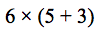 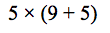 (_______ x _______)  + (_______ x _______)		         (_______ x _______)  + (_______ x _______)         ________ + _______			                  		       ________ + _______                = ___________							    = _________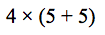 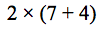 (_______ x _______)  + (_______ x _______)		         (_______ x _______)  + (_______ x _______)         ________ + _______			                  		       ________ + _______                = ___________							    = _________Directions: Create an expression that is equivalent according to the distributive property.55 + 66 								 49 + 63_______(_______ + _______)				  _______(_______ + _______)40 + 25 								63 + 15_______(_______ + _______)				_______(_______ + _______)Challenge Question:The rectangle below represents Chris and Tara’s backyard.  They have a garden on the right side.  Based on the dimensions shown.  Write an expression to determine the total area of the whole backyard.Expression:________________________________________________________Determine the total area:Answer:_______________________________